Banana Split Smoothie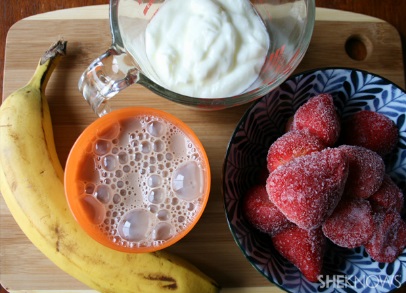 Ingredients:1 frozen banana2 cups frozen strawberries3/4 cup plain Greek yogurt1 cup low-fat chocolate milkBerry Blast Smoothie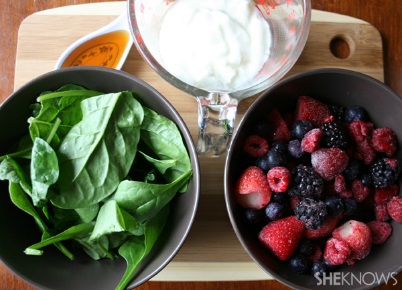 Ingredients:2 cups loosely packed baby spinach (about two handfuls)2 cups frozen mixed berries (I used strawberries, raspberries, blackberries, cherries and blueberries)1 cup plain Greek yogurt1 cup low-fat milk (soy, almond or coconut milk will work too)1 tablespoon honey